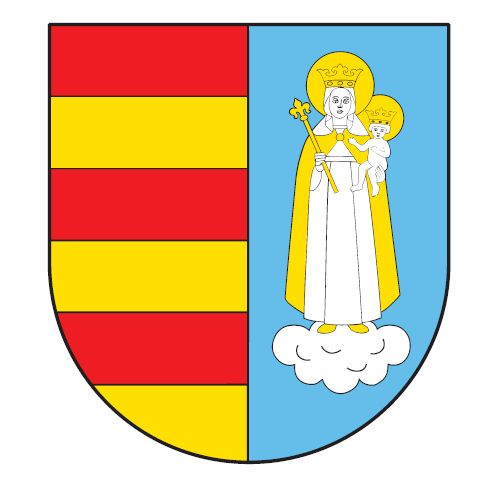 SPRAWOZDANIEz realizacji PROGRAMU WSPÓŁPRACY GMINY KAMIONKA WIELKAZ ORGANIZACJAMI POZARZĄDOWYMI ORAZ PODMIOTAMI WYMIENIONYMI w art. 3 ust. 3 USTAWY O DZIAŁALNOŚCI POŻYTKU PUBLICZNEGO I O WOLONTARIACIE ZA ROK 2020.Wstęp	Zgodnie z art. 5a ust. 3 ustawy z dnia 24 kwietnia 2003 roku o działalności pożytku publicznego i o wolontariacie (tj. Dz. U. z 2020 r. poz. 1057 z późn. zm.), zwanej dalej „ustawą”, Wójt Gminy Kamionka Wielka nie później niż do dnia 31 maja każdego roku, zobowiązany jest przedłożyć Radzie Gminy oraz opublikować w Biuletynie Informacji Publicznej sprawozdanie z realizacji programu współpracy gminy z organizacjami pozarządowymi za rok poprzedni.	Program współpracy Gminy Kamionka Wielka z organizacjami pozarządowymi oraz podmiotami wymienionymi w art. 3 ust. 3 ustawy o działalności pożytku publicznego i o wolontariacie na rok 2020, zwany dalej „Programem”, został przyjęty w dniu  30 października 2019 roku Uchwałą Nr XV/88/2019 Rada Gminy Kamionka Wielka.  Wcześniej jednak zgodnie z przepisami ww. ustawy, projekt Programu został poddany konsultacjom społecznym na postawie Zarządzenia Nr 0050.109.2019 Wójta Gminy Kamionka Wielka z dnia 26 września 2019 roku w sprawie przeprowadzenia konsultacji projektu rocznego programu współpracy z organizacjami pozarządowymi oraz podmiotami wymienionymi w art. 3 ust. 3 ustawy o działalności pożytku publicznego i o wolontariacie na 2020r.  Konsultacje te odbyły się w dniach od 14 do 20 października 2019 roku. Informacja o terminie rozpoczęcia konsultacji społecznych projektu Programu zamieszczona została na stronie internetowej Gminy Kamionka Wielka, na tablicy ogłoszeń w budynku Urzędu Gminy Kamionka Wielka oraz w Biuletynie Informacji Publicznej Urzędu Gminy Kamionka Wielka. Mieszkańcy gminy nie wnieśli żadnych uwag. Cel Programu	Głównym celem Programu, do realizacji w 2020 roku, było budowanie partnerstwa oraz wzmocnienie współpracy między gminą a organizacjami pozarządowymi i podmiotami wymienionymi w art. 3 ust. 3 ustawy mającym na celu poprawę jakości świadczonych usług publicznych na rzecz mieszkańców jak również zwiększania aktywności społeczności lokalnej. 	Priorytetowymi zadaniami publicznymi w ramach, których Gmina Kamionka Wielka planowała wspierać finansowo działania, były:zadania z zakresu kultury, sztuki, ochrony dóbr kultury i dziedzictwa narodowego;zadania z zakresu wspierania i upowszechniania kultury fizycznej;zadania z zakresu ekologii i ochrony zwierząt oraz ochrony dziedzictwa przyrodniczego;zadania z zakresu turystyki i krajoznawstwa.Na realizację ww. zadań w Programie zaplanowano kwotę 170 000 zł. Ostatecznie została ona zweryfikowana uchwałą budżetową na 2020 roku do kwoty 129 000,00 zł. Zasady i formy współpracyWspółpraca Gminy Kamionka Wielka z organizacjami pozarządowymi oraz podmiotami wymienionymi a art. 3 ust. 3 ustawy odbywała się na zasadach: pomocniczości, suwerenności stron, partnerstwa stron, efektywności, uczciwej konkurencji i jawności. 	Powyższa współpraca przebiegała w dwóch formach: finansowej oraz pozafinansowej.	Współpraca finansowa koncentrowała się na udzielaniu podmiotom wsparcia w wykonywaniu zadań publicznych wraz z udzieleniem dotacji na dofinansowanie ich realizacji.Dotacje udzielane były na podstawie:zlecania realizacji zadań publicznych w trybie otwartego konkursu ofert, na zasadach określonych w ustawie,w 2020 roku w związku z pandemią wirusa SARS-Cov-2 nie zlecono do realizacji zadań publicznych w trybie z pominięciem konkursu (tj. małych grantów), na zasadach określonych w ustawie.Współpraca pozafinansowa odbywała się w szczególności w następujących formach:wzajemne informowanie się o planowanych kierunkach działalności i realizowanych zadaniach, m.in. poprzez publikowanie na stronie internetowej gminy ważnych dla podmiotów informacji, gromadzenie informacji o planowanych lub realizowanych przez podmioty zadaniach publicznych,prowadzenie zakładki dedykowanej organizacjom pozarządowym w Biuletynie Informacji Publicznej Urzędu Gminy,konsultowanie z podmiotami projektów aktów normatywnych w dziedzinach dotyczących ich działalności statutowej,udzielenie pomocy merytorycznej przy realizacji powierzonych zadań;udzielanie wsparcia kadrowego, lokalowego i technicznego organizacjom pozarządowym,obejmowanie patronatem przez Wójta projektów i inicjatyw m.in. o charakterze edukacyjnym, kulturalnym, sportowym oraz społecznym, realizowanych przez organizacje pozarządowe,promocję działalności organizacji przez publikowanie ważnych informacji o podejmowanych przez organizacje pozarządowe działaniach, w tym inicjatyw współfinasowanych ze środków gminy lub nad którymi Wójt obejmuje patronat, na stronie internetowej gminy.Zlecanie realizacji zadań publicznych	W 2020 r. Gmina Kamionka Wielka zleciła realizację zadań publicznych na podstawie ustawy, z zastosowaniem: trybu konkursowego – art. 13 ustawy.W okresie sprawozdawczym:złożono 9 ofert,podpisano 9 umów na realizację zadań publicznych na łączną kwotę: 63 500,00 zł,ogłoszono 2 otwarte konkursy ofert na realizację zadań publicznych, w którym rozdysponowano łącznie 63 500 zł,odwołano 1 otwarty konkurs ofert na reakizację zadań publicznych,przyjęto 9 sprawozdań z realizacji zadań publicznych, które pod względem merytorycznym oraz księgowo – finansowym spełniły wymogi ustawowe.Tryb konkursowy	W trakcie 2020 roku ogłoszono 2 otwarte konkursy ofert na realizację zadań publicznych. Pierwszy ogoszony Zarządzeniem Wójta Gminy Kamionka Wielka Nr 0050.15.2020 z dnia 12 lutego 2020 roku w sprawie ogłoszenia otwartego konkursu ofert na realizację zadań  publicznych  w zakresie wspierania i upowszechniania kultury fizycznej na terenie Gminy Kamionka Wielka w 2020 roku został odwołany Zarządzeniem Nr 0050.45.2020 Wójta Gminy Kamionka Wielka z dnia 09 kwietnia 2020 roku w sprawie odwołania otwartego konkursu ofert na realizację zadań   publicznych  w zakresie wspierania i upowszechniania kultury fizycznej na terenie Gminy Kamionka Wielka w 2020 roku z powodu ograniczeń nałożonych ustawowo w działalności całej gospodarki w związku z pandemią wirusa SARS-Cov-2 i ogłoszeniem epidemii w Polsce od dnia 20 marca 2020r. W wyniuku niemożności podjęcia działań  przez stowarzyszenia bezzasadnym stało się udzielene dotacji na realizację zadań publicznych.	Drugi otwarty konkurs ofert ogłoszony Zarządzeniem Nr 0050.75.2020 Wójta Gminy Kamionka Wielka z dnia 15 czerwca 2020 roku w sprawie ogłoszenia otwartego konkursu ofert na realizację zadań publicznych w zakresie wspierania i upowszechniania kultury fizycznej na terenie Gminy Kamionka Wielka w 2020 roku przeprowadzono i rozstrzygnięto. W wyznaczonym terminie, tj. do 9 lipca 2020 roku, wpłynęło 9 ofert.Po zapoznaniu się z protokołem z posiedzenia Komisji Konkursowej z dnia 22 lipca 2020 roku,  powołanej Zarządzeniem Nr 0050.98.2020 z dnia 14 lipca 2020 roku w sprawie:powołania komisji konkursowej do zaopiniowania ofert złożonych w otwartym konkursie ofert na realizację zadań publicznych w zakresie wspierania i upowszechniania kultury fizycznej na terenie Gminy Kamionka Wielka w 2020 roku.Wójt Gminy Kamionka Wielka Zarządzeniem Nr 0050.102.2020 z dnia 24 lipca 2020 roku w sprawie wyników otwartego konkursu ofert na realizację zadań publicznych w zakresie wspierania i upowszechniania kultury fizycznej na terenie Gminy Kamionka Wielka w 2020 r. rozstrzygnął konkurs ofert na zadania publiczne w następujący sposób:Tabela nr 1Wykaz dotacji celowych z zakresu pożytku publicznego w 2020 roku.Źródło: opracowanie własneCelem realizacji zadań w sferze sportu było pobudzanie społeczności do aktywności fizycznej, poprawy kondycji psychofizycznej, a także propagowanie różnych dyscyplin sportowych jako korzystną alternatywę spędzania czasu wolnego.W dniu 24 lipca 2020 roku zawarto umowy na realizację 3 zadań publicznych z 6 podmiotami (3 z nich zawarły umowy na dwa zadania), których wykonanie przypadło na okres od 24 lipca 2020 roku do 30 listopada 2020r. Pomimo pandemii wirusa Sars-Covid-2 osiągnięto zakładane wskaźniki oraz rezultaty prowadzonych zadań publicznych.Podsumowanie	Program Współpracy jest niewątpliwie najważniejszym narzędziem współpracy Gminy Kamionka Wielka z organizacjami pozarządowymi. Bez watpienia przyczynia się on do większej aktywności społecznej organizacji pozarządowych oraz bardziej racjonalnego i gospodarnego wykorzystania środków publicznych. Jego istotą jest nawiązanie dialogu pomiędzy lokalnym samorządem a III sektorem oraz określenie wzajemnych relacji w rocznej perspektywie. Przedstawiając w nim cele główne, cele szczegółowe, zasady i formy współpracy, zakres przedmiotowy i priorytetowe zadania publiczne, okres realizacji programu, sposób jego realizacji, wysokość środków planowanych na realizację programu, tryb powoływania i zasady działania komisji konkursowych, sposób tworzenia programu oraz przebieg konsultacji, określamy ramy współpracy.	Organizacje pozarządowe poprzez swoją energiczną działalność wspomagały gminę  w wykonywaniu nałożonych jej ustawowo zadań. Wspierane przez Gminę, inicjowały oraz realizowały interesujące przedsięwzięcia. Działając dla dobra mieszkańców Gminy Kamionka Wielka wpływały na integrację środowiska lokalnego oraz podwyższenie poziomu i jakości ich życia.Lp.Nazwa oferentaNazwa zadania publicznegoPrzyznana dotacja1Uczniowski Klub Sportowy „Jedynka” w Kamionce WielkiejZadanie nr 3 - Prowadzenie zajęć rekreacyjno – sportowych dla mieszkańców Gminy Kamionka Wielka w dziedzinach innych niż piłka nożna 3 000,00 zł2Uczniowski Klub Sportowy „Tęcza” w JamnicyZadanie nr 3 - Prowadzenie zajęć rekreacyjno – sportowych dla mieszkańców Gminy Kamionka Wielka w dziedzinach innych niż piłka nożna2 000,00 zł3Uczniowski Klub Sportowy „Koniczynka” w Królowej GórnejZadanie nr 3 - Prowadzenie zajęć rekreacyjno – sportowych dla mieszkańców Gminy Kamionka Wielka w dziedzinach innych niż piłka nożna2 000,00 zł4Ludowy Klub Sportowy „Królovia” w Królowej GórnejZadanie nr 1 – Prowadzenie i szkolenie drużyn piłki  nożnej dzieci i młodzieży w ramach klubów sportowych5 000,00 zł5Ludowy Klub Sportowy „Królovia” w Królowej GórnejZadanie nr 2 – Prowadzenie i szkolenie piłki nożnej dorosłych w ramach klubów sportowych5 000,00 zł6Ludowy Klub Sportowy „Mszalnica” w MszalnicyZadanie nr 1 – Prowadzenie i szkolenie drużyn piłki  nożnej dzieci i młodzieży w ramach klubów sportowych7 000,00 zł7Ludowy Klub Sportowy „Mszalnica” w MszalnicyZadanie nr 2 – Prowadzenie i szkolenie piłki nożnej dorosłych w ramach klubów sportowych8 000,00 zł8Ludowy Klub Sportowy „Skalnik” w Kamionce WielkiejZadanie nr 1 – Prowadzenie i szkolenie drużyn piłki  nożnej dzieci i młodzieży w ramach klubów sportowych14 500,00 zł9Ludowy Klub Sportowy „Skalnik” w Kamionce WielkiejZadanie nr 2 – Prowadzenie i szkolenie piłki nożnej dorosłych w ramach klubów sportowych17 000,00 złRazem:Razem:Razem:63 500,00 zł